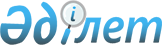 "Министрліктер мен өзге де орталық атқарушы органдардың олардың аумақтық органдарындағы және оларға ведомстволық бағыныстағы мемлекеттік мекемелердегі адам санын ескере отырып, штат санының лимиттерін бекіту туралы" Қазақстан Республикасы Үкіметінің 2008 жылғы 15 сәуірдегі № 339 қаулысына өзгерістер енгізу туралыҚазақстан Республикасы Үкіметінің 2018 жылғы 14 қыркүйектегі № 564 қаулысы
      Қазақстан Республикасының Үкіметі ҚАУЛЫ ЕТЕДІ:
      1. "Министрліктер мен өзге де орталық атқарушы органдардың олардың аумақтық органдарындағы және оларға ведомстволық бағыныстағы мемлекеттік мекемелердегі адам санын ескере отырып, штат санының лимиттерін бекіту туралы" Қазақстан Республикасы Үкіметінің 2008 жылғы 15 сәуірдегі № 339 қаулысына мынадай өзгерістер енгізілсін:
      көрсетілген қаулымен бекітілген министрліктер мен өзге де орталық атқарушы органдардың олардың аумақтық органдарындағы және оларға ведомстволық бағыныстағы мемлекеттік мекемелердегі адам санын ескере отырып, штат санының лимиттерінде:
      4-бөлімде:
      мына: 
      "
      "
      деген жол мынадай редакцияда жазылсын:
      "
      ";
      5-бөлімде:
      мына:
      "
      "
      деген жол мынадай редакцияда жазылсын:
      "
      ".
      2. Қазақстан Республикасының орталық атқарушы органдары Қазақстан Республикасының заңнамасында белгіленген тәртіппен осы қаулыдан туындайтын шараларды қабылдасын.
      3. Осы қаулы қол қойылған күнінен бастап қолданысқа енгізіледі.
					© 2012. Қазақстан Республикасы Әділет министрлігінің «Қазақстан Республикасының Заңнама және құқықтық ақпарат институты» ШЖҚ РМК
				
4
Қазақстан Республикасының Ұлттық экономика министрлігі, оның аумақтық органдарын және оған ведомстволық бағынысты мемлекеттік мекемелерді ескере отырып, оның ішінде:
4142
4
Қазақстан Республикасының Ұлттық экономика министрлігі, оның аумақтық органдарын және оған ведомстволық бағыныстағы мемлекеттік мекемелерді ескере отырып, оның ішінде:
4139
5
Қазақстан Республикасының Инвестициялар және даму министрлігі, оның аумақтық органдарын және оған ведомстволық бағыныстағы мемлекеттік мекемелерді ескере отырып, оның ішінде:
2384
5
Қазақстан Республикасының Инвестициялар және даму министрлігі, оның аумақтық органдарын және оған ведомстволық бағыныстағы мемлекеттік мекемелерді ескере отырып, оның ішінде:
2387
      Қазақстан Республикасының
Премьер-Министрі

Б. Сағынтаев
